DDCP-YD/ETD (2018) 18							     28 February 2018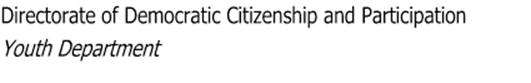 ACTIVITY IDENTIFICATIONOrganisation(s) applying:Title of the activity: Type of activity you are applying for: study session	 double study session	 special project (please provide details)      Preferred venue (select one option only)	 Strasbourg		 Budapest		 No preferenceTotal number of participants, including the preparatory team: 20   25    30   35   40    Other (please justify):      Languages foreseen (for simultaneous interpretation):	English French Russian Other (specify):      Number of working days for the activity excluding the arrival and departure days:      To which priorities of the programme Youth for Democracy and Human Rights, of the Youth Department of the Council of Europe, will your activity contribute?  1 Access to Rights, with the following programme orientations: Implementation and dissemination of the Committee of Ministers’ Recommendation 		CM/Rec(2016)7 on young people’s access to rightsImplementation and dissemination of the ENTER Recommendation on access of young people from disadvantaged neighbourhoods to social rightsContinuation of the Human Rights Education Youth programme, including media 		literacy with children and young people 2 Youth Participation and Youth Work, with the following programme orientations:Removing barriers for youth civil society to organise itself and participateSupporting youth participation in Internet Governance processesImplementing the principles of the revised charter on participation of young people in local and regional lifeDissemination of the Council of Europe Youth Work PortfolioSupporting the dissemination and implementation of the future Committee of Ministers’ 		Recommendation on youth work 3 Inclusive and peaceful societies, with the following programme orientations:Roma youth participationSocial inclusion of young refugees and their transition from childhood to adulthoodMultiple discrimination and intersectionality (including gender equality, sexual orientation LGBTQI, gender identity and disability)Intercultural dialogue/learningPreventing violent extremism (following up on the No Hate Speech Movement campaign)Peace-building and conflict transformationCo-operation with neighbouring and other world regionsHow will the activity contribute to the priorities that you selected?Contact informationAddress telephone, e-mail and website of the organisation(s) applying for the activity:Name, function, address and e-mail (if different from above) of the person(s) responsible for the activity on behalf of your organisation(s):Are you co-operating with any other organisation(s) in making this request? If so, please give details about the partner and their role in the activity:ACTIVITY DESCRIPTIONPlease explain the need for this activity and its purpose in the organisational annual / long-term programme. Indicate previous experience (if any) in the subject area of the activity. Please describe the foreseen aim and objectives of the activity.Are there any practical outputs of your activity foreseen? If yes, please describe them briefly. Please provide a general outline of the daily programme envisaged. (The programme will be finalised during the preparation process and at the preparation meeting between the educational advisor and the team).Please describe the approach and working methods that will enable the achievement of the objectives. How will a participatory approach be integrated in the activity? (Please be as specific as possible). Please describe how you plan to include intercultural learning and human rights education as transversal dimensions of your activity.What is the multiplying/synergy effect of the activity ?What is the desired profile of the lecturers or experts to be invited? (Please include names, if known, and function in the activity).Do you have specific reasons for holding this activity in cooperation with the EYC? What particular educational, institutional and administrative support do you expect from the Centre?What links do you envisage between the activity that you propose and the work of the Council of Europe?Please give details of the composition of the multicultural preparatory team of facilitators (names if known, country of residence, gender and age, role in the organisation), including details of the previous experience of each team member in organising and implementing educational activities.Please provide details of the preparatory process, including meetings, envisaged (dates, places, purpose and short description).In which way do you expect/intend to follow-up the activity and its results (in addition to the written report)? How do you plan to secure the production of the study session report (also explain the type of report you envision to produce)?PARTICIPANTSType/profile of participants to be invited. Please explain also their relation to the theme and the objectives of the activity.Please provide details on the procedure for recruitment and selection of the participants.Please describe how you take into account gender equality in the selection process and composition of the group Please estimate the average age of the participants: Countries of residence (please indicate the envisaged number of participants per countryTECHNICAL DETAILSPlease indicate any special needs or remarks regarding the language skills of the participants.Please give us an indication of your preference of dates/period for the activity (in order of priority), bearing in mind that the programme of activities of the European Youth Centre may not permit us to reserve for you the exact dates/period you would like.OTHERAny other comments or informationApplications must be sent to:eyc.studysessions@coe.int1 April 2018Application for an activity to be held in co-operation with the European Youth Centre in Strasbourg or Budapest in the first semester of 2019Please refer to the DDCP-YD (2017) 42 for the general and specific criteria to be observed.Please respect the page layout and limit the total number of pages to 9. Signatories of the European Cultural ConventionSignatories of the European Cultural ConventionSignatories of the European Cultural ConventionSignatories of the European Cultural ConventionSignatories of the European Cultural ConventionSignatories of the European Cultural ConventionSignatories of the European Cultural ConventionSignatories of the European Cultural ConventionAlbaniaEstonia Liechtenstein San MarinoAndorraFinland Lithuania Serbia Armenia France Luxembourg Slovak RepublicAustria Georgia MaltaSlovenia Azerbaijan Germany Republic of Moldova Spain BelarusGreece Monaco Sweden Belgium Holy SeeMontenegroSwitzerland Bosnia and Herzegovina Hungary The Netherlands “The former Yugoslav Republic of Macedonia”Bulgaria Iceland Norway Turkey Croatia Ireland Poland Ukraine Cyprus Italy Portugal United Kingdom Czech RepublicKazakhstan Romania Denmark LatviaRussian Federation Other countries:      Other countries:      Other countries:      Other countries:      Other countries:      Other countries:      Other countries:      Other countries:      